Packing List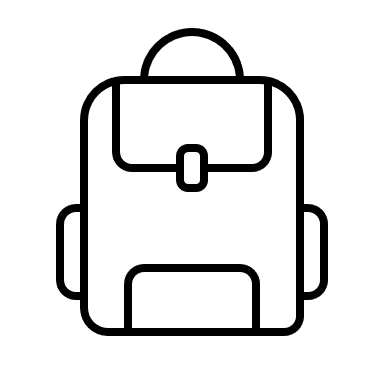 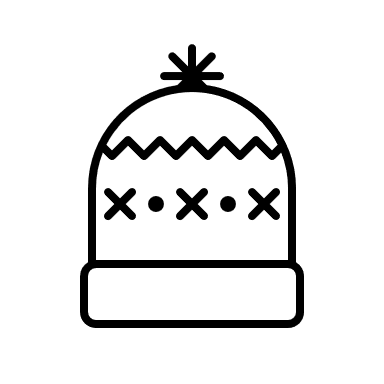 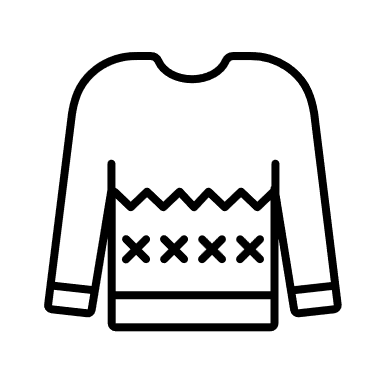 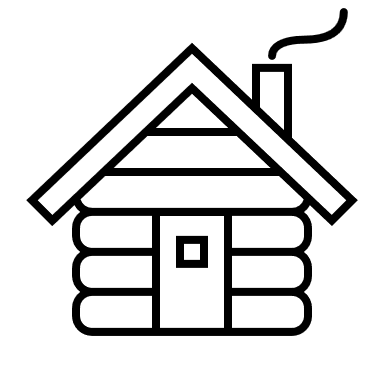 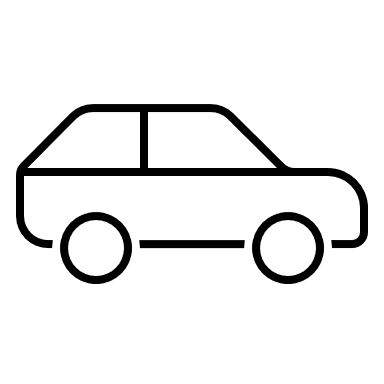 Comes with you each day on toursHave readily accessibleWear or have available skiingFor using at the chaletTo leave in the car on the night beforeCodeItemQtyOptional?CodeItemQtyOptional?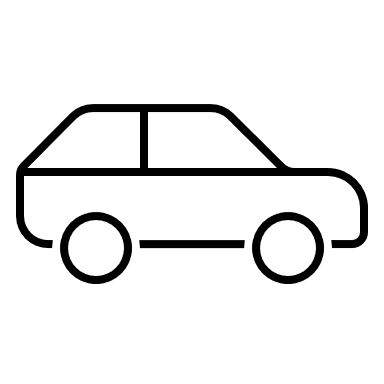 Sleeping mat1No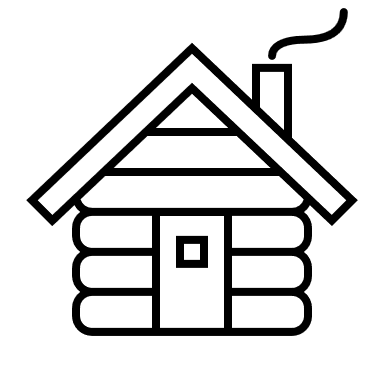 Hike towel1No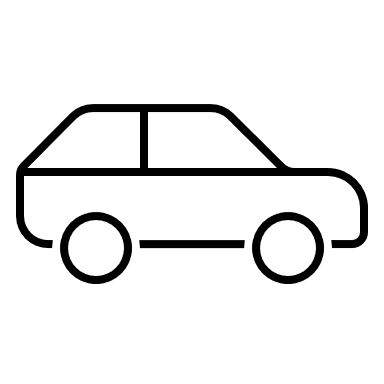 Breakfast for Saturday1No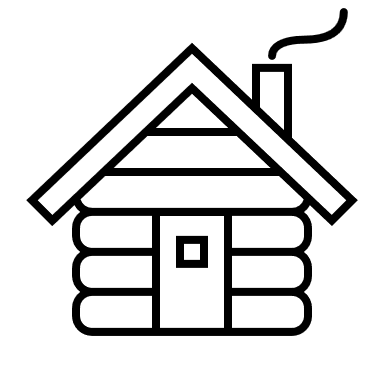 Phone charger and cord1Yes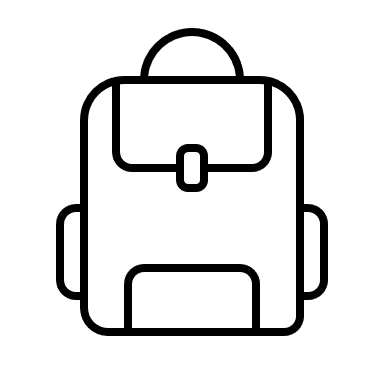 Lunch for Saturday1No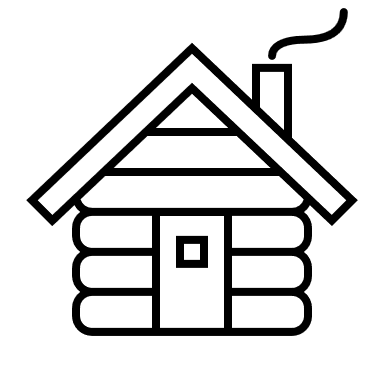 Ear plugs1Yes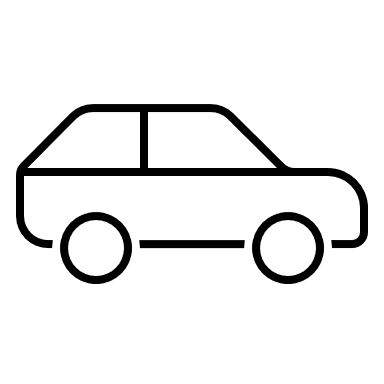 Bag1Yes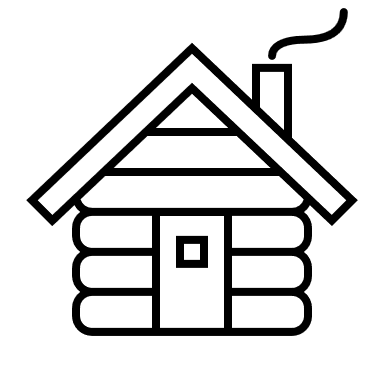 Eye mask1Yes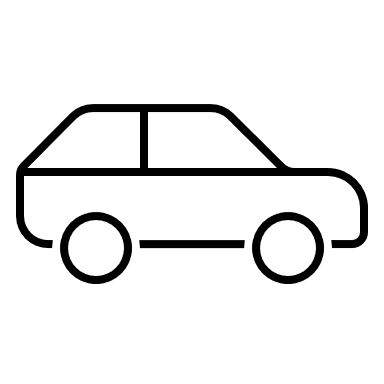 Spare clothes1Yes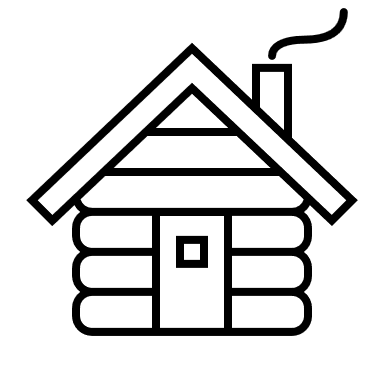 Rapid antigen tests5No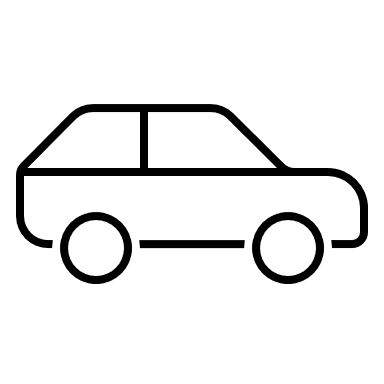 Extra sleeping bag1Yes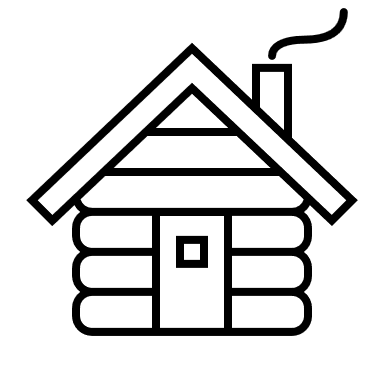 Facemask1No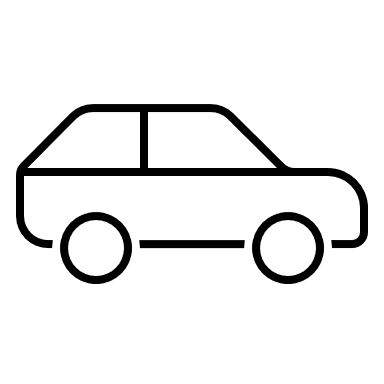 Pillow1Yes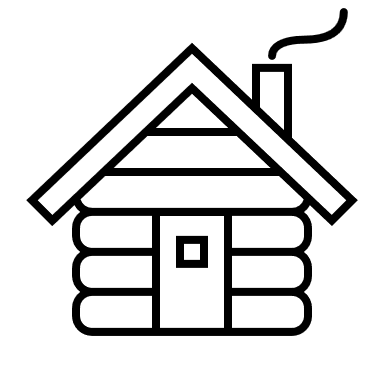 Party night costume1Yes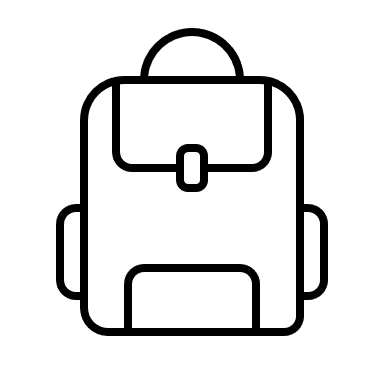 Pack1No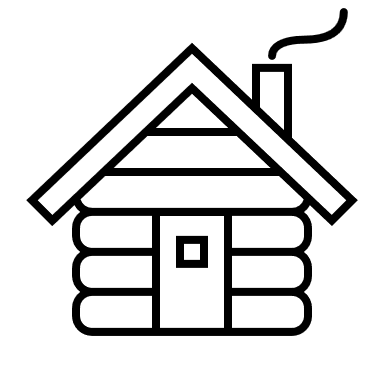 Over 18’s only1.5kgYes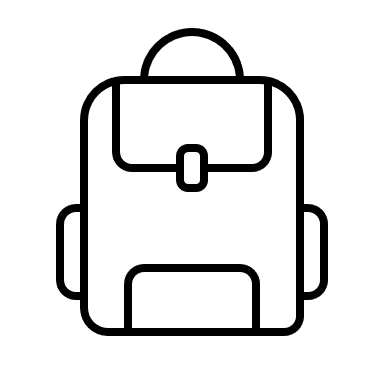 Skis1No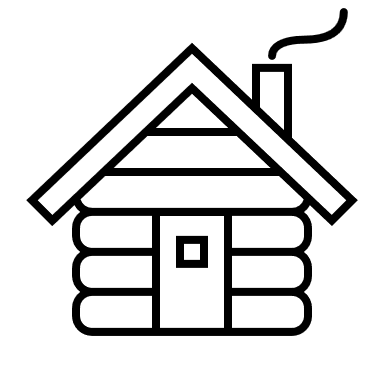 Sleeping bag1No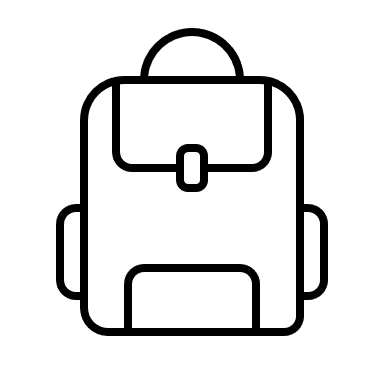 Stocks/poles1No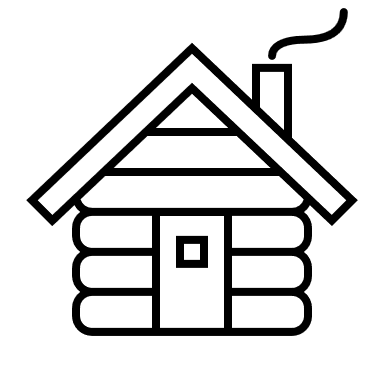 Inner sheet1Yes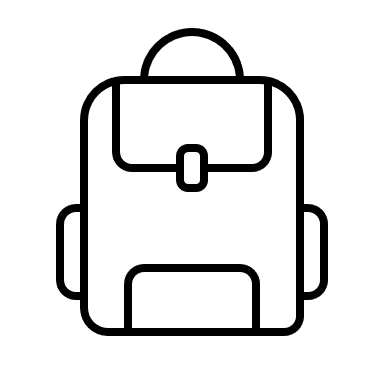 Ski boots1No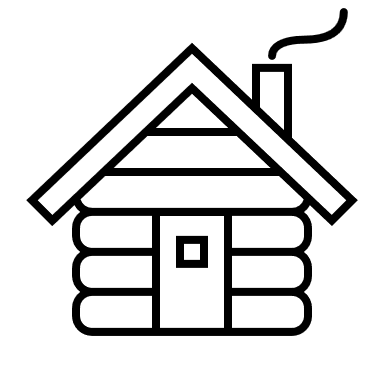 Single fitted mattress sheet1No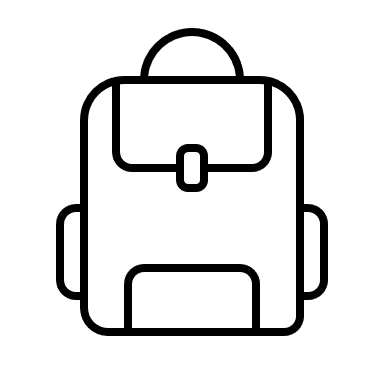 Ski leashes1Yes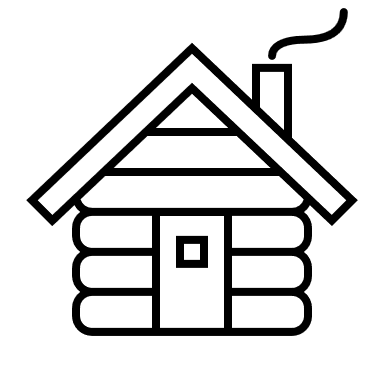 Pillow case1No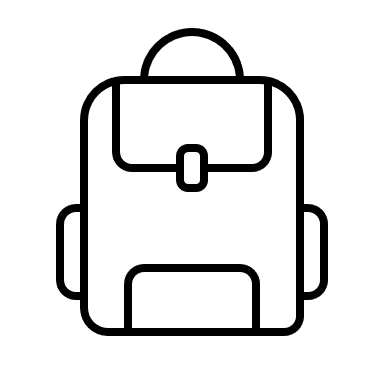 Water bottle2No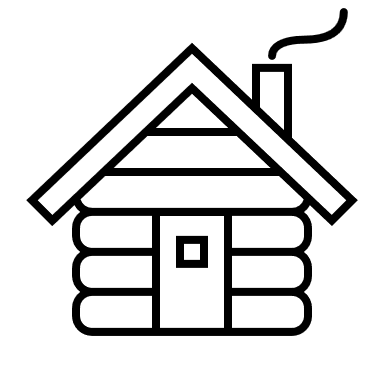 Pyjamas1Yes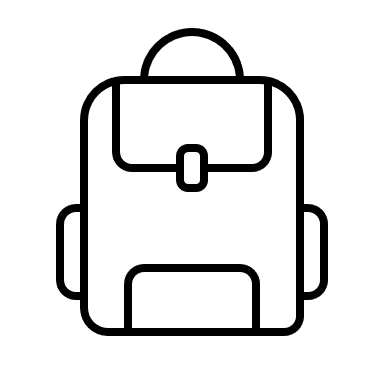 Whistle1No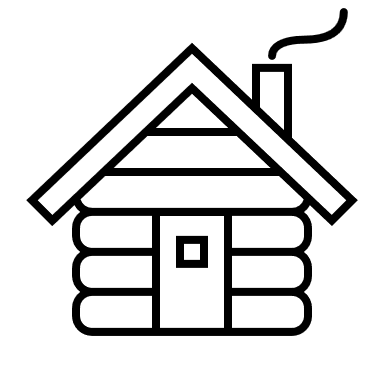 Indoor t-shirt1Yes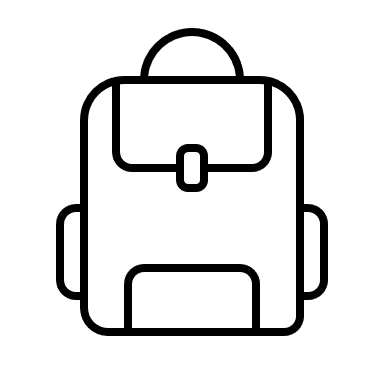 Map1Yes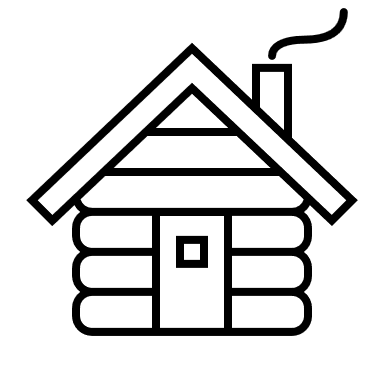 Indoor pants1Yes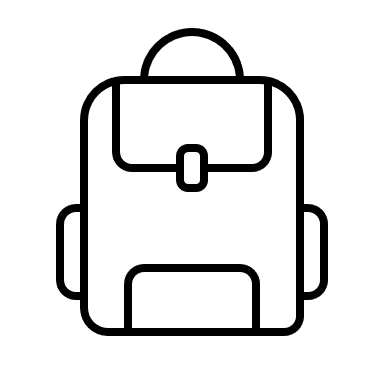 Compass1No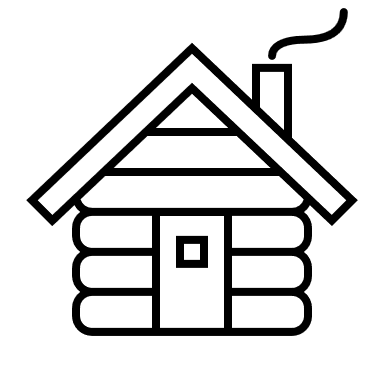 Closed toe shoes1No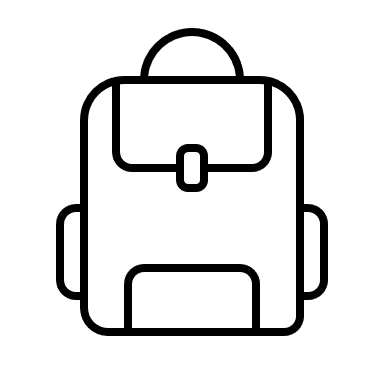 UHF Radio1Yes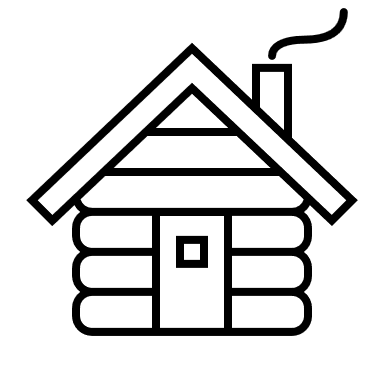 Scout uniform1No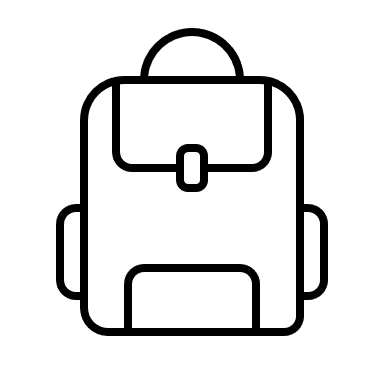 PLB1Yes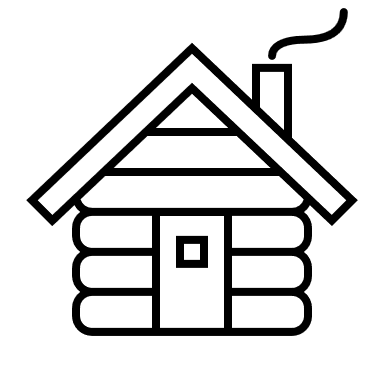 Toiletries bag1Yes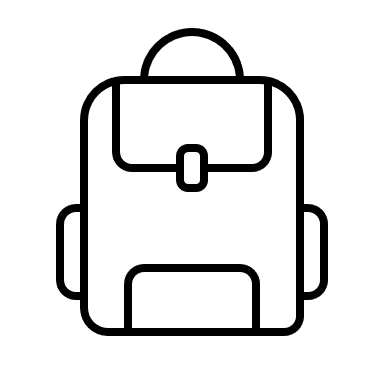 Space blanket1No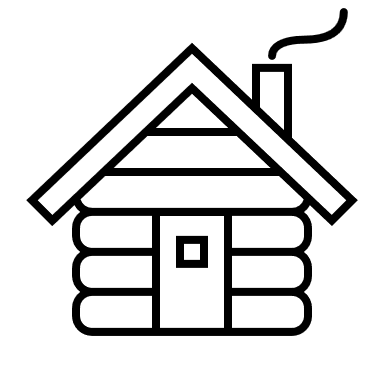 Travel soap1No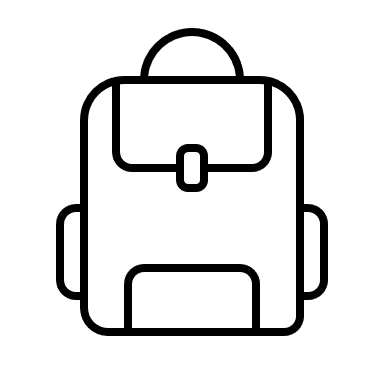 Personal first aid kit1No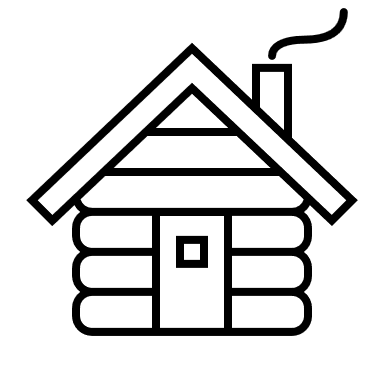 Shampoo/conditioner50mLYes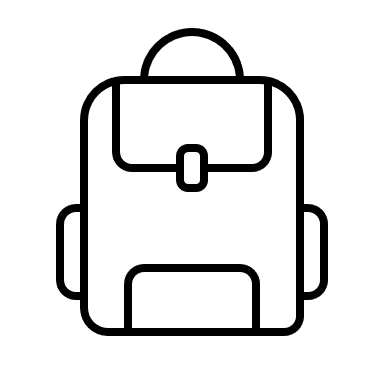 Scroggin500gNo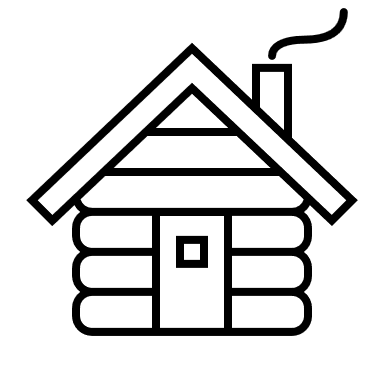 Toothbrush and paste1No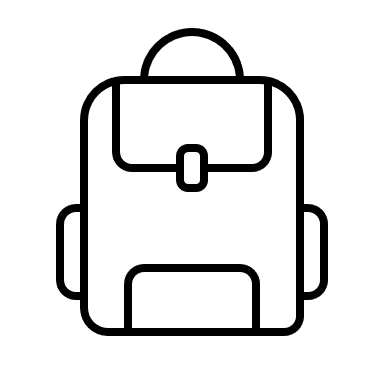 Head torch1No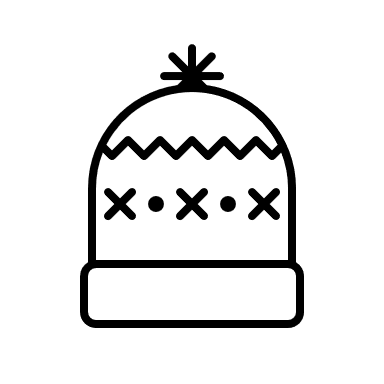 Clear sunglasses1Yes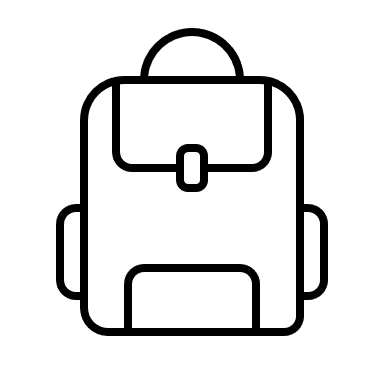 Lighter/matches1Yes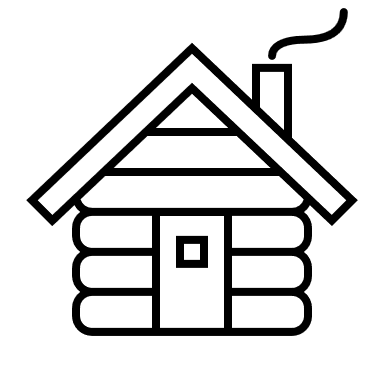 Deodorant1No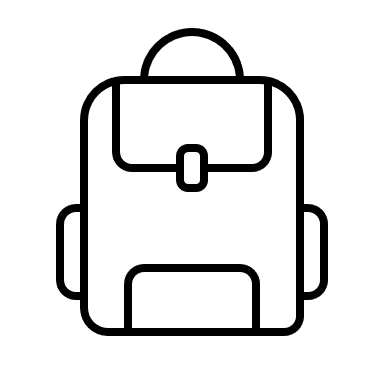 Daypack1Yes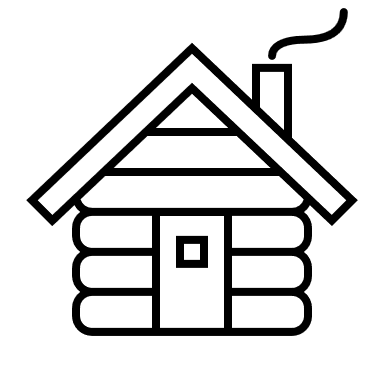 Shower cap1Yes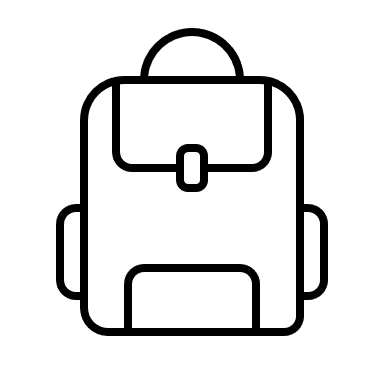 Gaiters1Yes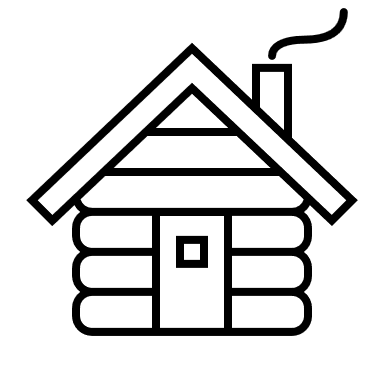 Periods items7No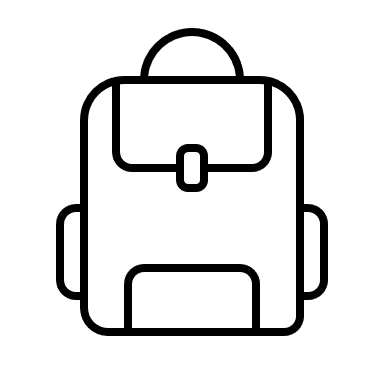 Whiteout cord1No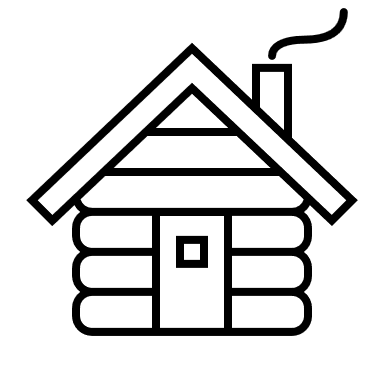 Socks3No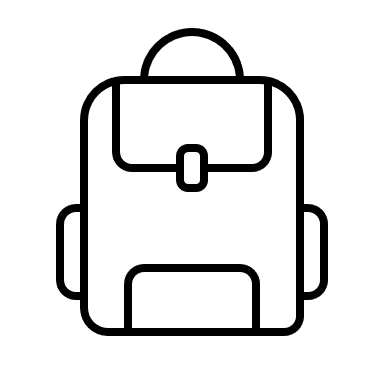 Ski helmet1Yes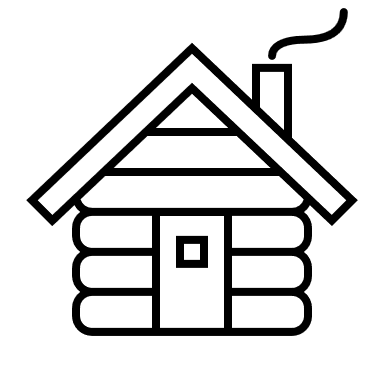 Moisturiser30mLYes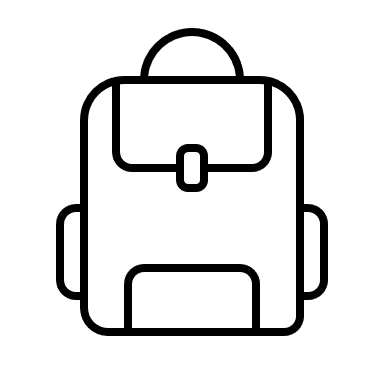 MedicationpersonalNo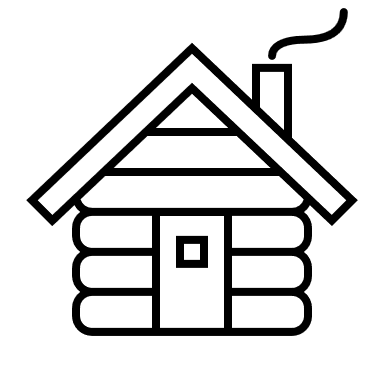 Hair ties3Yes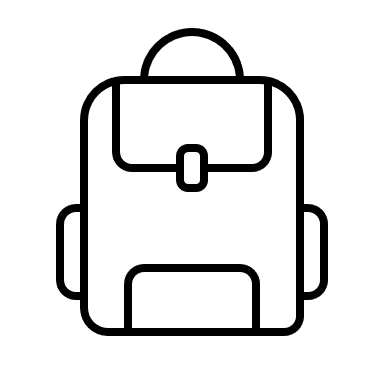 Glide wax1Yes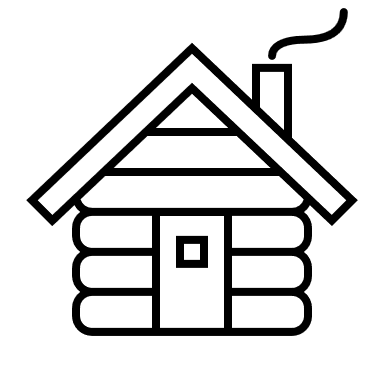 Underwear3No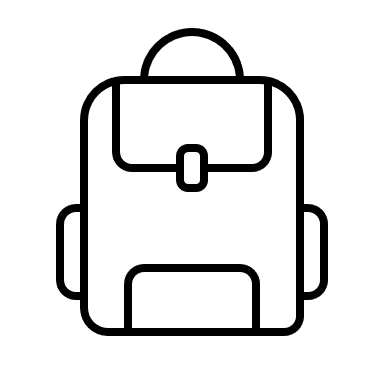 Ski repair kitgroupYes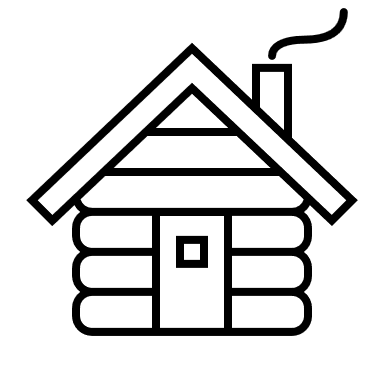 Bra2Yes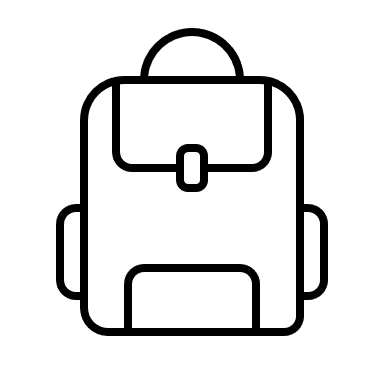 Sunscreen1 tubeNo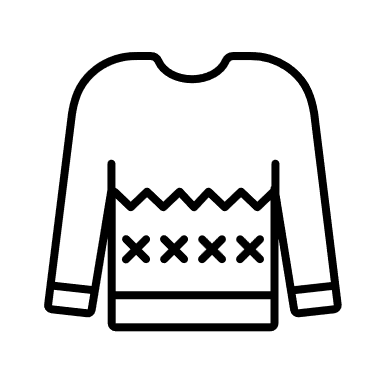 Thermal top2No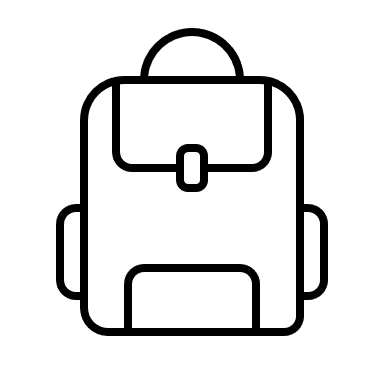 Pocket knife/multitool1Yes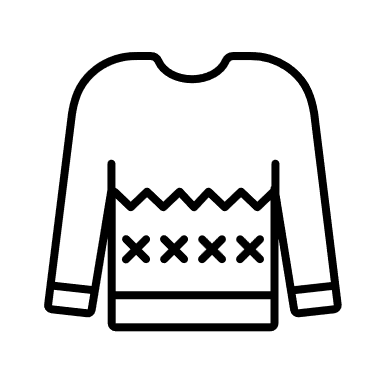 Thermal pants2No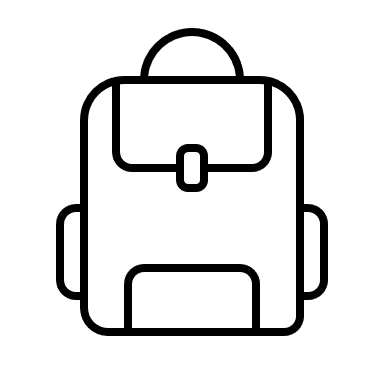 Chemical warmers1Yes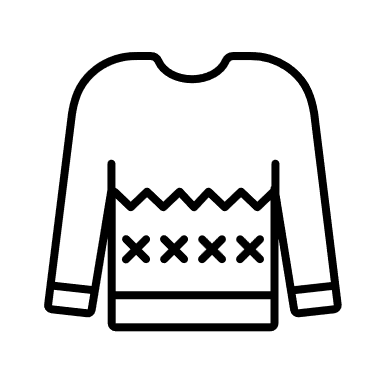 Board shorts2Yes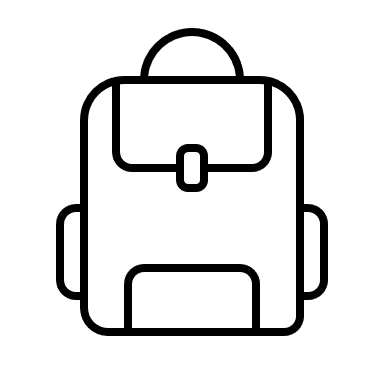 Toilet paper0.5Yes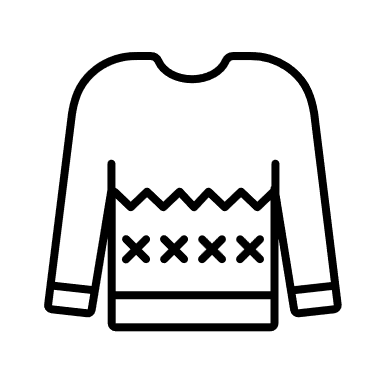 Mid layer1-2No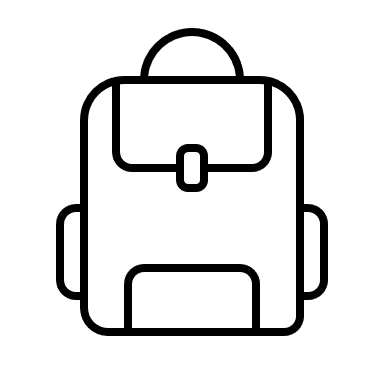 Lip balm1No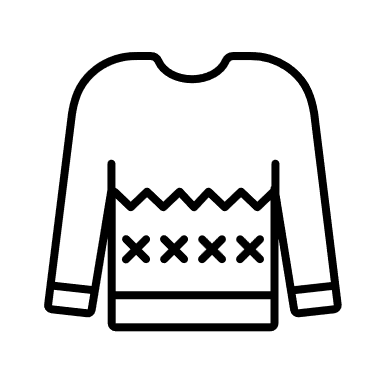 Hat1No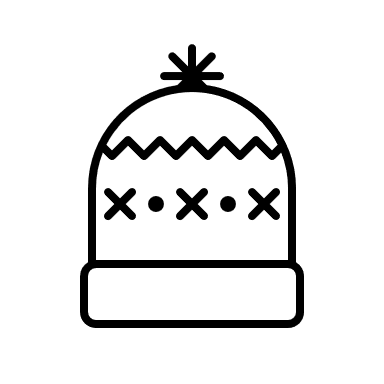 Sit pad1No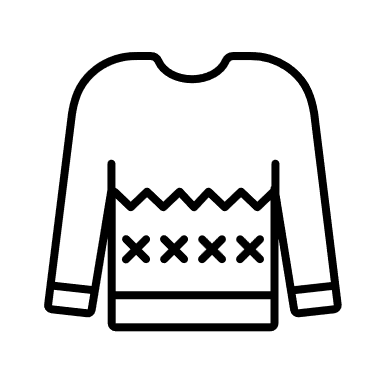 Lightweight finger gloves/mitts1No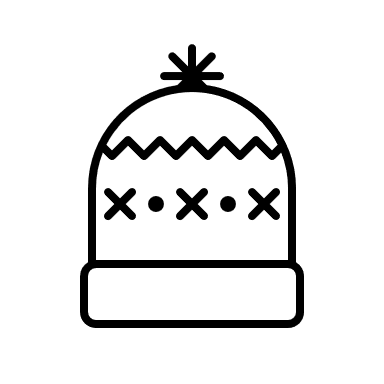 Ski straps1Yes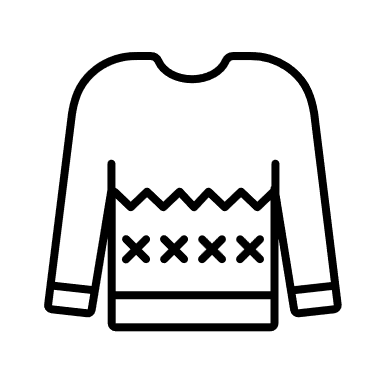 Sunglasses1No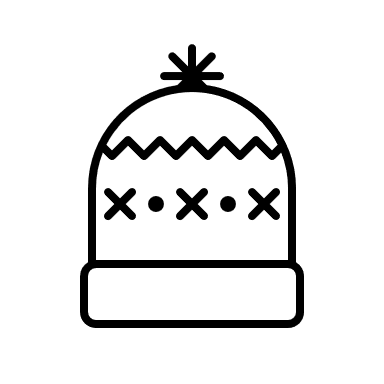 Ski goggles1Yes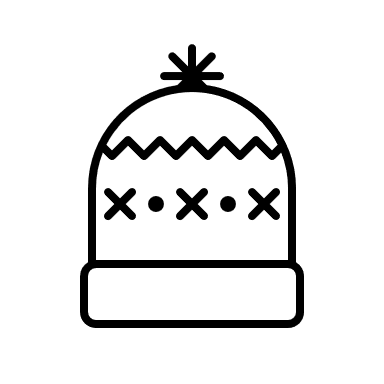 Fleece/puffer1No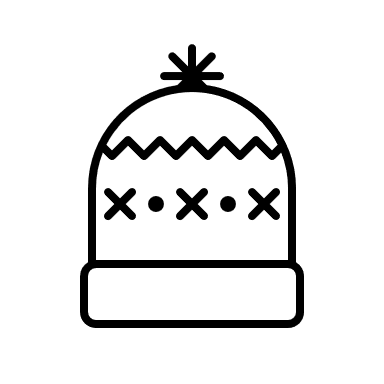 Raincoat1No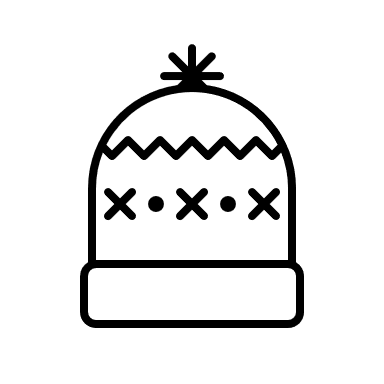 Rain pants1NoRain pants1No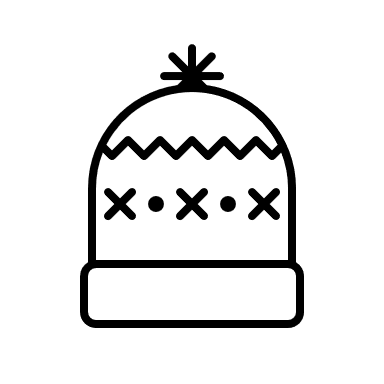 Beanie1No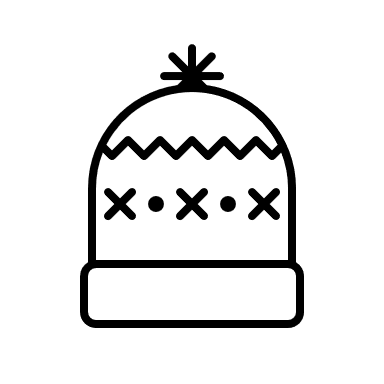 Buff/scarf1YesBuff/scarf1Yes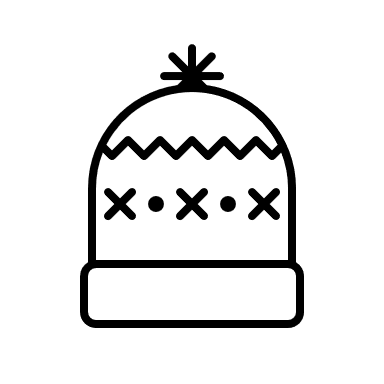 Warm gloves/mitts1No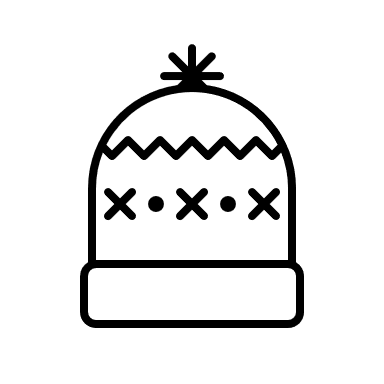 Glove liners1Yes